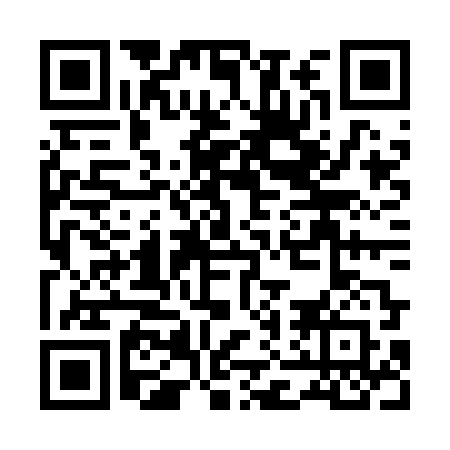 Ramadan times for Stara Juncza, PolandMon 11 Mar 2024 - Wed 10 Apr 2024High Latitude Method: Angle Based RulePrayer Calculation Method: Muslim World LeagueAsar Calculation Method: HanafiPrayer times provided by https://www.salahtimes.comDateDayFajrSuhurSunriseDhuhrAsrIftarMaghribIsha11Mon4:144:146:1211:583:475:455:457:3612Tue4:114:116:0911:583:485:475:477:3913Wed4:084:086:0711:573:505:495:497:4114Thu4:064:066:0411:573:525:515:517:4315Fri4:034:036:0211:573:535:535:537:4516Sat4:004:006:0011:573:555:555:557:4717Sun3:573:575:5711:563:565:575:577:4918Mon3:553:555:5511:563:585:585:587:5119Tue3:523:525:5211:563:596:006:007:5320Wed3:493:495:5011:554:016:026:027:5621Thu3:463:465:4711:554:026:046:047:5822Fri3:433:435:4511:554:046:066:068:0023Sat3:403:405:4211:554:056:086:088:0224Sun3:383:385:4011:544:076:106:108:0525Mon3:353:355:3711:544:086:126:128:0726Tue3:323:325:3511:544:096:136:138:0927Wed3:293:295:3211:534:116:156:158:1228Thu3:263:265:3011:534:126:176:178:1429Fri3:233:235:2811:534:146:196:198:1630Sat3:193:195:2511:524:156:216:218:1931Sun4:164:166:2312:525:167:237:239:211Mon4:134:136:2012:525:187:257:259:242Tue4:104:106:1812:525:197:267:269:263Wed4:074:076:1512:515:217:287:289:294Thu4:044:046:1312:515:227:307:309:315Fri4:004:006:1012:515:237:327:329:346Sat3:573:576:0812:505:257:347:349:367Sun3:543:546:0612:505:267:367:369:398Mon3:513:516:0312:505:277:377:379:429Tue3:473:476:0112:505:287:397:399:4410Wed3:443:445:5812:495:307:417:419:47